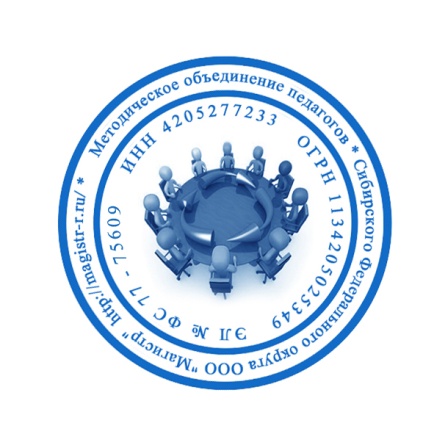 СМИ «Магистр»Серия ЭЛ № ФС 77 – 75609 от 19.04.2019г.(РОСКОМНАДЗОР, г. Москва)Председатель оргкомитета: Ирина Фёдоровна К.Тлф. 8-923-606-29-50Е-mail: metodmagistr@mail.ruОфициальный сайт: https://magistr-r.ru/Приказ №026 от 05.02.2020г.О назначении участников конкурса "Чудеса аппликации"Уважаемые участники, если по каким – либо причинам вы не получили электронные свидетельства в установленный срок до 15.02.2020г. или почтовое извещение в период до 25.03.2020г., просьба обратиться для выяснения обстоятельств, отправки почтового номера, копий свидетельств и т.д. на эл. адрес: metodmagistr@mail.ru№Населенный пункт, область, город.УчастникСтепень/ результат1ГКОУ РО Гуковская школа-интернат №1212Маслова Александра ГеннадьевнаАлена Карельская33ГКОУ «Волгоградская школа-интернат №3»34КГКУ «Железногорский детский дом»15КОУ ВО «Павловская школа-интернат №2»16КОГОБУ ШИ ОВЗ п. Светлополянска17МБОУ «Пушкинская школа-интернат для обучающихся с ОВЗ»18ГОБОУ Кандалакшская КШИ19г. РевдаКрылицина Лидия ИвановнаЖеня Павлов110Г. РевдаЛисовская Марина ИвановнаПолубоярская Ксюша11112МоскваПаирели Юлия СергеевнаСмыслов Елисей113ГКУСО РО Мясниковский центр помощи детям114КГОБУ Лесозаводская КШИ1